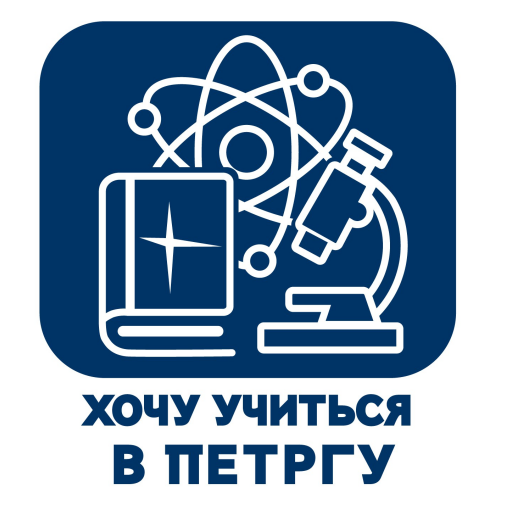 ФИО участника ___________________________________________________Место работы, должность _________________________________________Контактные данные: телефон ________________, e-mail _______________Семинар посвящен презентации программы дополнительного образования для школьников: Сетевая университетская инженерная и естественно-научная школа «Хочу учиться в ПетрГУ».Школа будет работать на базе Физико-технического института, Института биологии, экологии и агротехнологий ПетрГУ, Института лесных, горных и строительных наук и Института математики и информационных технологий с использованием ресурсов различных центров, лабораторий и подразделений ПетрГУ. Школьникам предлагается на выбор 20 программ дополнительного обучения   по точным и естественным дисциплинам. На занятиях учащиеся смогут получить первые представления о современных научных направлениях и увидеть различные аспекты научной работы, познакомиться с работой научных лабораторий и центров, под руководством преподавателей университета начать свои первые научные исследования и попробовать себя в науке, а также углубленно изучить отдельные разделы физики и математики. Школьники смогут участвовать в конференциях и других мероприятиях.Краткая информация о сетевой школе: https://petrsu.ru/page/education/school/project/programmy/programmy-tehnitcheskogo-profilya.Заявку необходимо отправить до 09.10.2023 по адресу vanlis@petrsu.ruСидоровой Наталье Анатольевне - куратору Школы /доц. каф. зоологии и экологии ИБЭАТ ПетрГУ.